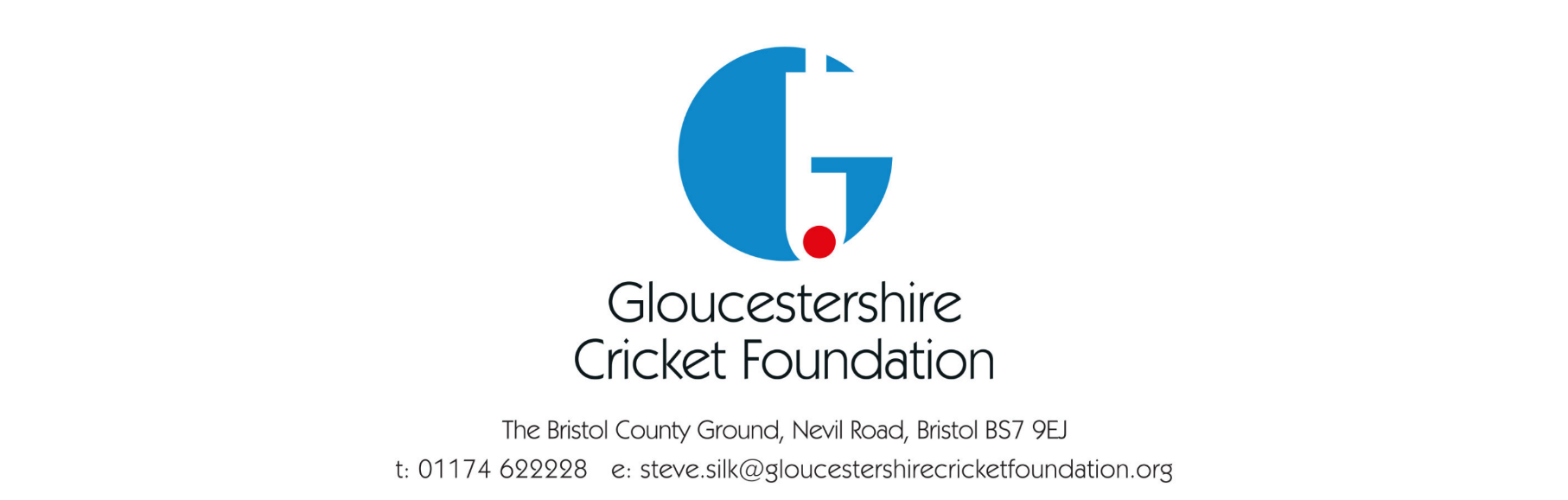 Gloucestershire Cricket Foundation- Code of Conduct- Parents & Guests (Selection & Match Day)Selection for a Gloucestershire representative squad is a great honour and achievement for a player, whether they enter at the youngest or at the highest age level. We view these codes as a partnership between team managers, coaches, and parents. Throughout this code, the term parent includes all guests of players involved in the programme.When your child is selected for a match, please ensure they arrive with plenty of time to spare. Team managers will specify a meeting time, which allows for warm-ups and team talks prior to the start of the game; these are part of the discipline and structure of Gloucestershire Cricket. Always allow extra time for travelling, particularly to away matches. After the match it is usual for the manager and coach to want time to discuss matters related to the game, therefore boys/girls will be expected to remain behind for a short time afterwards. Parents/Guardians are responsible for transportation of their child to and from the match venue unless otherwise stated by the team management.Dress code must be observed when arriving at and leaving a match. Players will be informed of the dress code required by their respective manager.Please encourage your child to take care of his/her clothing and equipment. Please have his/her name put into clothing and onto or inside their equipment.  The young cricketers are responsible for all their own belongings and cannot expect the team manager, coach, or other team members to be searching for missing clothes and equipment.On a match day all matters relating to coaching and the game plan are the responsibility of the team manager and coach. Parents should not become involved in any aspect of the activity or be around the changing room. The cricketers are expected to stay together as a team during the match, listen to advice from the coach and form a team relationship. If you do need to talk to the manager or coach about your child, then please do this outside of games and training sessions and we will be more than willing to arrange a mutually convenient time.Parents are requested not to approach the scorers under any circumstances whatsoever; the players will be supplied with any data required at the conclusion of play.All positive support is welcomed but please refrain from open criticism at a match or at training sessions, remembering that the young cricketers are still inexperienced cricketers with much to learn. Open negative criticism can also lead to disaffection within the team and with parents alike and should be always avoided. Support the team, not just your child, and enjoy the experience of watching talented young cricketers perform.When your child is a member of a squad their behaviour, sportsmanship and manners should be of the highest quality. Encourage your child to learn the rules of the game and to abide by them. Young Cricketers should never and should never be encouraged or exposed to questioning of an official’s judgement.Your child’s welfare is very important to us, so please advise the team manager of any injuries, knocks, recent illness, medical conditions or even worries so that we can act accordingly. Due to Child Protection issues please gain permission from the team manager before using any video or camera equipment.If you are unable to accompany your child at any of the games, or be missing for any part of the match, you must nominate an appointed representative outside of the squad management team who can make decisions on your behalf in case of an emergency and to act as a chaperone.  You must inform the team manager of the name of this person prior to the pre-match preparations. Support the efforts of the Coaches and Team Managers involved in your child’s squad through respect and not interfering by word or action.Foul and Abusive Language will not be tolerated under any circumstances, this includes both in person and online.Policy Review Date: 30th September 2024